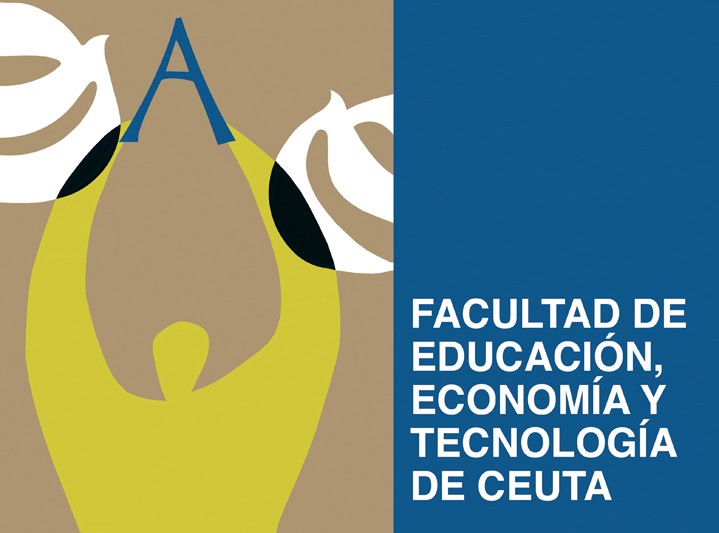 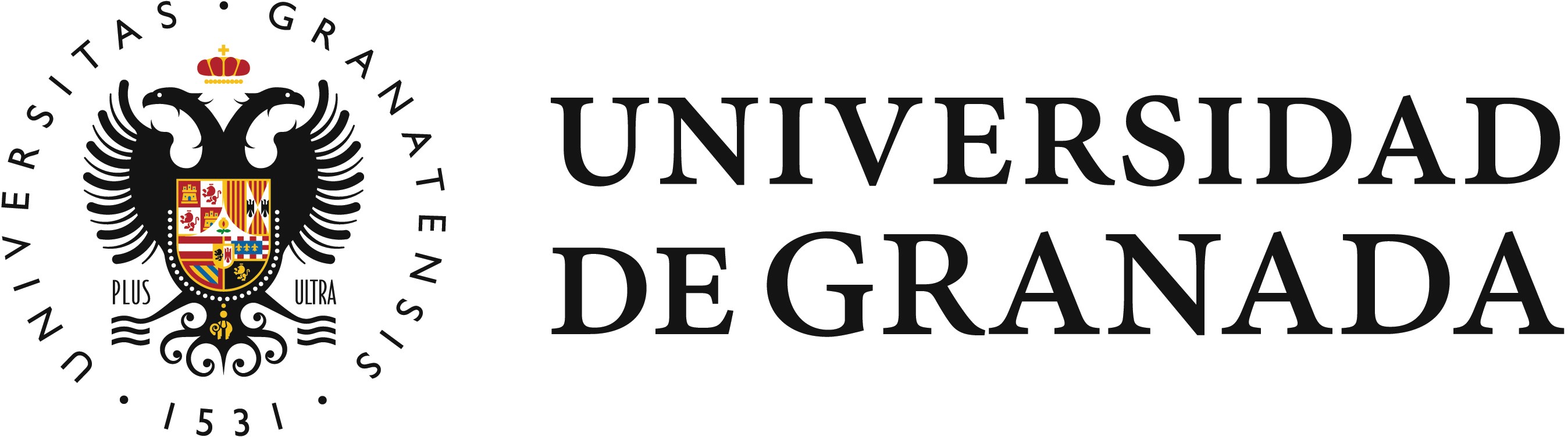 ANEXO III - DECLARACIÓN DE ORIGINALIDADEl/La abajo firmante DECLARA ser el/la autor/a del Trabajo Fin de Grado que presenta como culminación de sus estudios de Grado en la Facultad de Educación, Economía y Tecnología de Ceuta, para ser evaluado por su tutor/a y, en su caso, por la Comisión Evaluadora correspondiente y desea hacer constancia de lo siguiente:El trabajo es original e inédito y es producto de su contribución intelectual, bajo la tutela de uno o varios profesores de esta Facultad.Las figuras, tablas e ilustraciones que lo acompañan al trabajo representan fielmente los hechos informados y no han sido alteradas digitalmente.Todos los datos y las referencias a textos y materiales ya publicados están debidamente identificados y referenciados en el texto y en las notas bibliográficas.Nombre del autor/a: DNI: Título del TFG: Para dejar constancia de lo anteriormente expuesto, se firma esta declaración en Ceuta, a ….. de …..……………. de 202…Fdo.: 